Directorate of Sports & Youth ServicesAizawl, Mizoram PERSONAL BIO-DATA & PERFROMANCES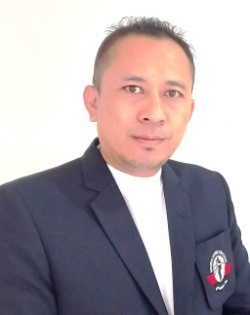      (1) NAME			:ROZAMLIANA     (2) NICK NAME		:RZA     (3) S/O			:LALREMRUATA(L)     (4) DESIGNATION		:COACH GRADE – I     (5) ADDRESS		:H.NO. DZ-15/1, ZAMPUIMANGA SECTION		  		DINTHAR, AIZAWL, MIZORAM – 796001__     (6) EMAIL			:rozamliana@gmail.com     (7) Contact No		: 7795912211ACHIEVEMENT AND ACTIVITIES AS A PLAYER:     (1) Diploma in Sports Coaching (BOXING), NS,NIS: 2008-09 Topper in Boxing discipline     (2) Post Graduate Diploma in Sports Management     (3) Represented Air Force in YMCA National: 2 times     (4) Inter Services Championship: Represented Air Force 6 Times     (5) Air Force Boxing Championship: 7 times Gold     (6) Adjudge Best Boxer of Indian Air Force: in the year 2000ACHIEVEMENT AND ACTIVITIES AS A COACH:     (1) Maintenance Command Boxing Coach, IAF: 2009 to 2010     (2) Training Command Boxing Coach, IAF: 2010 to 2013     (3) Western Air Command Boxing Coach, IAF: 2013 to 2015     (4) Eastern Air Command Boxing Coach, IAF: 2015 to 2017     (5) Mizoram Coach at 4th Junior National Boxing Championship: 2021     (6) Mizoram Boxing Coach at 2nd North East Olympic Games: 2022     (7) Mizoram Coach at Youth Men National Boxing Championship: 2023     (8) Mizoram Coach at 5th Junior National Boxing Championship: 2023     (9) Mizoram Boxing Coach at 37th National Games: 2023